ИНДИВИДУАЛЬНЫЙ ИТОГОВЫЙ ПРОЕКТ10 СОВЕТОВ УЧЕНИКУ«Спорьте, заблуждайтесь, ошибайтесь,но ради бога, размышляйте, и хотя и криво, да сами».Философ Лессинг1. ЧТО ТАКОЕ ПРОЕКТПРОЕКТ — замысел, идея, образ, воплощённые в форму описания, обоснования, расчётов, чертежей, раскрывающих сущность замысла и возможность его практической реализации (Википедия).2. ЗАЧЕМ НУЖЕН ИНДИВИДУАЛЬНЫЙ ИТОГОВЫЙ ПРОЕКТПрежде всего для твоей самооценки. Кто я, что я умею и чего хочу? Итоговый проект дает возможность реализовать себя и научиться чему-то новому, продвинуться на шаг в своем развитии. Что говорят документы?“Основным объектом оценки метапредметных результатов служит сформированность у обучающихся познавательных, регулятивных и коммуникативных универсальных учебных действий. Основной процедурой итоговой оценки становится защита обучающимся индивидуального итогового проекта.”3. ПОЗНАКОМЬСЯ С ДОКУМЕНТАМИРабота над проектом требует четкой организации. Существуют документы, которые определяют порядок выполнения и критерии оценки твоей деятельности. Необходимо внимательно их изучить вместе с учителем и родителями! Какие это документы? Вот примерный перечень:Положение о проектной деятельности обучающихся в рамках реализации основной образовательной программы основного общего образования муниципального общеобразовательного учрежденияКарта оценки индивидуального итогового проекта обучающегося на уровне основного общего образованияИнструктивные материалы для обучающегося и карта самооценкиДневник работы над проектомПлан консультаций с преподавателем или тьютором4. ПРИСЛУШАЙСЯ К СЕБЕПрислушайся к себе. Что ты хочешь сделать для собственного развития? Освоить новые технологии и получить новые знания или тебе хочется совершенствовать имеющиеся навыки, а может, ты хочешь применить свой талант для создания чего-то нового или оригинального.5. ПРОЕКТ НАЧИНАЕТСЯ С ИДЕИЧто делать, если идей очень много? Оцени все свои идеи и подумай, какую пользу принесет твоя деятельность тебе и другим. Приди к компромиссу между “интересно и полезно”.  Что делать, если идей совсем нет? Советуйся с учителем, родителями, одноклассниками, но помни, что навязанная работа не принесет пользы. Если ты решил воплотить чужой замысел, то постарайся привнести свое, оригинальное.ТИПЫ ИНДИВИДУАЛЬНЫХ ПРЕКТОВ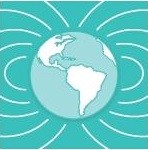 Исследовательские творческие работы (проекты), выполненные в результате анализа наблюдений, сбора материала, сведений, экспериментов и т. д., с помощью корректной с научной точки зренияметодики. Точный результат исследовательских работ неизвестен заранее, хотя общие тенденции следуют из известных законов и правил. Важным элементом учебного исследования являетсягипотеза - предположение, которое необходимо доказать или опровергнуть в процессе выполнения исследования. Критерием качества исследовательских работ является логическая стройность структурных элементов:постановки целивыбора методов решенияпроведения опытных и контрольных экспериментованализа результатов и обоснования выводов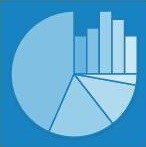 Информационные проекты -это тип проектов, призванный научить учащихся добывать и анализировать информацию. Учащиеся изучают и используют различные методы получения информации (литература, библиотечные фонды, СМИ, базы данных, в том числе электронные, методы анкетирования и интервьюирования), ее обработки (анализ, обобщение, сопоставление с известными фактами, аргументированные выводы) и презентации (доклад, публикация, размещение в сети Интернет или локальных сетях, теле- конференция). Критерием качества реферативных работ является:полнота сбора информации,объективность изложения материала.Типичным недостатком реферативных работ является их перегруженность информацией, мало значимой в раскрытии поставленной темы.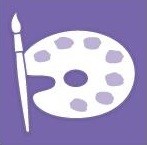 Проектные творческие работы или проекты связаны с планированием, достижением и описанием определенного результата (построение установки, выявление источника загрязнения и т. д.). В процессе работы над проектом осуществляется коррекция исходной программы, необходимая для повышения эффективности достижения цели.Критерием качества проектных работ является:актуальностьпрактическая значимостьэлементы исследованияОдной из разновидностей проектных работ являются работы социальной и общественно-экологической направленности, результат которых - формирование общественного мнения по поводу социальных или природоохранных проблем. Примеры: “Комплексный проект очистки и восстановления пляжа”Практико-ориентированный проект также предполагает реальный результат работы, но в отличие от первых двух носит прикладной характер (например, оформить выставку горных пород для кабинета географии). Тип учебного проекта определяется по доминирующей деятельности и планируемому результату. Например, проект по изучению местности может носить исследовательский характер, а может – практико-ориентированный: подготовить учебную лекцию по теме “Горы (или равнины) Земли”. Подготовка такого проекта, кроме собственно предметного содержания, будет  включать вопросы анализа аудитории, особенностей обращения к ней и т.д.Экспериментальные творческие работы (проекты) написаны на основе выполнения эксперимента, иллюстрирующего известные науке законы и закономерности. Конкретный результат эксперимента,как правило, зависит от исходных условий. Экспериментальные работы могут включать этап конструирования, анализа технических схем, трактовку результата эксперимента. Экспериментальные работы часто являются творческим развитием лабораторных работ. Хорошие экспериментальные работы‚ как правило, содержат элементы исследования.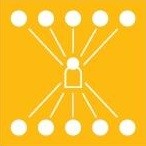 Игровые -участники принимают на себя определенные роли, обусловленные характером и содержанием проекта для привлечения публики к решению проблемы проекта.6. ЧТО ЯВЛЯЕТСЯ ПРОДУКТОМРезультатом работы над проектом может быть, как готовый объект или информация (учебное пособие, WEB-сайт, результаты исследования), так и оригинальное представление своего замысла (макет, модель, чертеж, бизнес-план).Виды продуктов проектной деятельности:WEB-сайтВидеофильмЭкспозиция и экскурсия по нейКоллекцияМодель, макетХудожественное произведениеМультимедийный продуктПостановкаПраздникСправочникУчебное пособиеЭкскурсия или интерактивная экскурсияБизнес-планКарта, атласПакет рекомендацийПутеводительСправочникУчебное пособиеПРИМЕРНЫЕ ФОРМЫ (ПРОДУКТ) ИТОГОВОГО ПРОЕКТА см. статью "Творческие работы"ТВОРЧЕСКИЕ РАБОТЫ7. ПРИВЛЕКАЙ РОДИТЕЛЕЙИндивидуальный проект -  ответственное и значимое событие на данной ступени образования и в твоей жизни. Не стесняйся озаботить этим родителей. Не отказывайся от их помощи и помощи других людей. Твои близкие и друзья поддержат тебя и помогут увидеть достоинства или недостатки, которые ты сам не увидел. Говорят, что совместный труд объединяет!8. КАК ОЦЕНИТЬ СВОЮ РАБОТУПрочитай свой “Дневник работы над проектом”. Вспомни трудности и то, как ты их преодолевал. Ответь на вопросы этой анкеты.«Чему удалось научиться или улучшить в ходе работы над проектом?» Отметь знаком "+"!Планировать свою деятельность, распределять времяОрганизовывать рабочее пространствоДоделывать всё до концаДобывать информацию и отбирать необходимую для работыВыделять главное, существенноеПравильно оформлять проектДостигать поставленной цели, несмотря на ошибки и разочарованияПрислушиваться к разным мнениямДоказывать свою точку зренияСоздавать презентациюДругое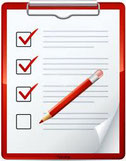 ВОПРОСЫ СОБЕСЕДОВАНИЯ ПОСЛЕ ОКОНЧАНИЯ РАБОТЫ НАД ПРОЕКТОМТеперь, когда работа закончена, каковы ваши первые мысли об этом проекте в целом? Являются ли они в основном положительными или отрицательными?Если результат положительный, что приходит на ум конкретно?Каковы были самые интересные открытия, которые вы сделали во время работы над этим проектом? О проблеме? О себе? О других?Определите некоторые самые сложные моменты в работе над проектом. В чем причина затруднении?Чему вы научились в ходе работы над проектом?Когда вы поняли, что вы нашли окончательное и лучшее решение?Как вы считаете, ваш проект актуален, относится ли он к реальным ситуациям и проблемам?Насколько полезны были консультации с преподавателем? Оцените степень своей самостоятельности.Чем бы вы могли помочь другим в ходе работы над проектом?Что вы открыли для себя? Какие ваши самые сильные стороны? Ваши самые большие недостатки?Что бы вы сделали по-другому, если бы вы начали работу снова?Как вы будете использовать то, что вы узнали в будущем?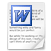 Вопросы школьнику по окончанию итоговогоMicrosoft Word документ 5.7 KBСкачать9. КАК ОРГАНИЗОВАТЬ ЗАЩИТУ ПРОЕКТА.Оформи необходимые сопроводительные документы. Создай презентацию, в которой представь все этапы работы над своим проектом. Четко сформулируй цели и задачи твоего проекта. Отстаивай значимость своей работы. Расскажи о своих затруднениях и достижениях. Расскажи о планах на будущее.Читайте на сайте:Готовим презентациюМое публичное выступление10. ПОМНИПолученный тобою опыт неоценим. Твоя работа проделана не зря. Мы все стремимся сделать нашу страны успешной, перспективной, богатой и уважаемой, а это зависит только от ее граждан, становление которых происходит в школе!